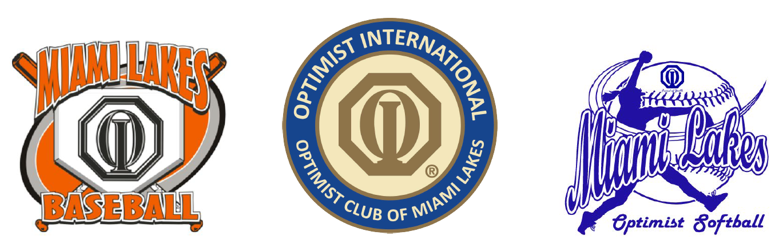 OPTIMIST CLUB OF MIAMI LAKESMOVE UP A DIVISION FORMMoving a player outside of assigned age divisionBefore making a request to move a child to another division, parents are urged to think about what is best for the child and not what they want for themselves. Age divisions are set to keep standard ages and abilities together. Baseball and softball are supposed to be fun; it is not fun to fail because you don’t have the ability to play in the division.While the Optimist Club of Miami Lakes Baseball Committee would prefer zero players changing divisions, the Committee recognizes that there are a very small percentage of players whose abilities may warrant the player moving outside their appropriate age division.The requirement for move ups is that the player must have played at least one year in the division from which they are requesting to be moved.Standard Process for move ups 1) A written request (Move up form) to move the player to a different division must be made before the tryouts. The request must be submitted to the Club President, Director of Baseball/Softball, or Division Commissioner. It is the parent’s responsibility to ensure the form has been received by one of the individuals above.	a. The request must be signed by the parents and all information on the form is required to be processed.2) The parents and the player agree to accept the ruling of the Director of Baseball/Softball as the final decision. There will be no appeals.3) The player must attend the division try-out and be evaluated by the Division Commissioner or the Director of Baseball/Softball.a. If the player does not attend the tryout, the request will automatically be denied.Evaluation Guidelines:1) Be socially mature enough to play in the requested division2) Have equal physical development to players in the requested division3) Have equal skill to the average player in the requested division4) The player not to be in any danger or cause any danger to another player in the requesteddivision.NOTE: Players changing division may be at a disadvantage and in some cases may forfeiteligibility for selection to an All-Star team.OPTIMIST CLUB OF MIAMI LAKESMOVE UP A DIVISION FORMPlayer Move-Up Evaluation FormThe following form must be completed and sign by the parent. The form must be submitted to the Club President, Director of Baseball/Softball, or Division Commissioner prior to the Tryouts.Player Name: ___________________________________________________Player Date of Birth: _________________________Division Requesting Move to: _____________Did the player play at the Optimist Club of Miami Lakes last season?  YES / NOReason for wanting to be evaluated for a move up: _____________________________________________________________________________________________________________________________________________________________________________________________________________________________________________________By signing this form, I understand that depending on the division, my child may need to attend a tryout for his/her age division. All decisions are final.Parent Name: __________________________________  Cell Phone#: ___________________________________Parent Signature ________________________________________________Date Signed __________________________Please complete the form and send to info@ocml.org or hand deliver to the Club President, Director of Baseball/Softball, or Division Commissioner.   INTERNAL USE ONLY   Division Commissioner Approval  YES / NO		Signature ____________________________________   Director of Baseball/Softball Approval:  YES/NO	Signature ____________________________________